 MENU DE du 6 au 10 OCTOBRE 2014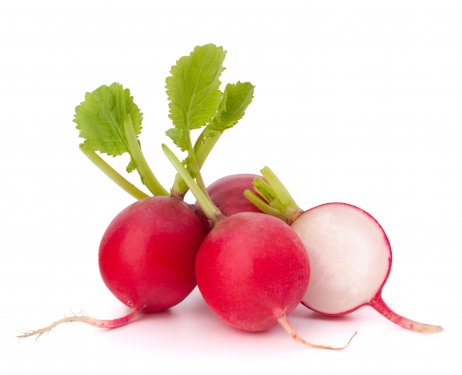 LUNDI6SALADE DE PATESNUGGETS POIREAUX A LA CREMEYAOURTFRUITMARDI  7RADISBŒUF EN DAUBE PURÉE DE POIS CASSÉSFROMAGEVIENNOISMERCREDI8JEUDI9PAIN DE THONPETIT SALÉLENTILLESFROMAGEFRUITVENDREDI10SALADE D’ENDIVESPOISSONBLETTESFROMAGEFAR BRETON